Season 2023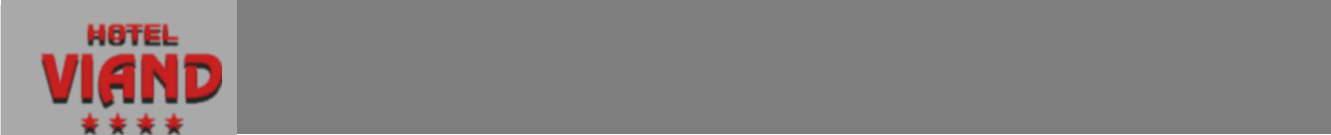 Hotel ViandCheck list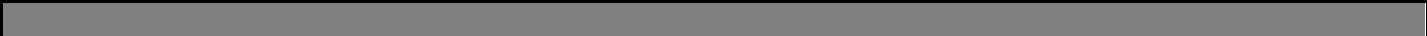 Opening YearLast RenovationCategoryInvestorTotal AreaParking LotElevatorsCheck in timeGeneral Information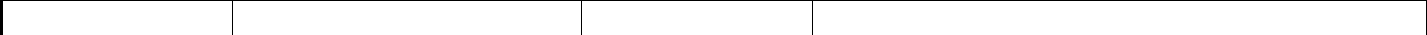 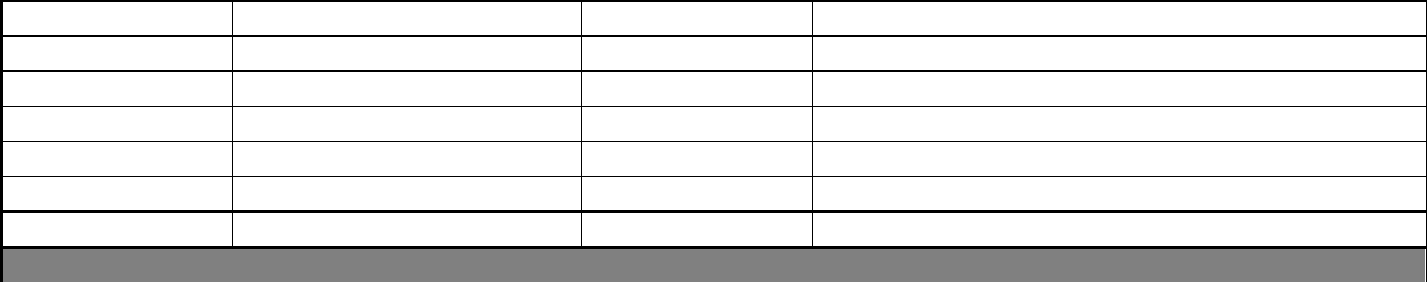 2023 Summer SeasonUltra All InclusiveIndividual air conditioning in every roomSuitable in open area, handicapped room – no.Not AvailableVisa, MasterCard,Not allowed.12:00AddressGPSPhoneE-mail 1E-mail 2WebNumber of RoomsNumber ofBuildingsRoom TypesRooms / FeaturesNumber of Roomsm²Person capacityRoom SectionsHandicap RoomBed TypeShort DescriptionBalcony or TerraceShower/BathtubWCSafe (Free)TelephoneTV - SatelliteMusic Channel (by TV)Mini fridgeFloorHair dryerWi-fi – free of chargeWardrobeAir conditionKettleTee, CoffeeRoom CleaningLinen Change Towel change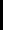 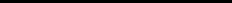 Contact / Location Information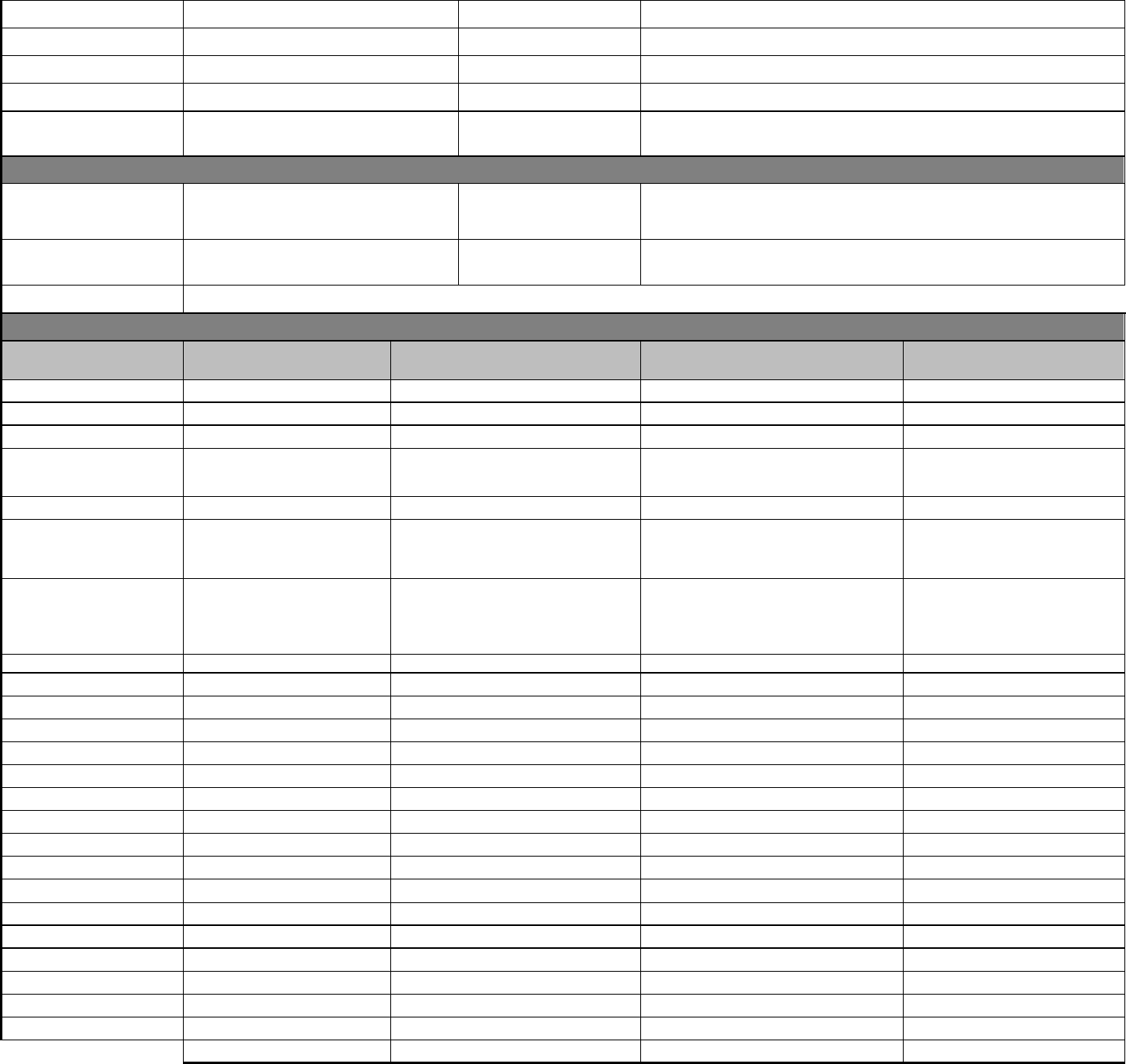 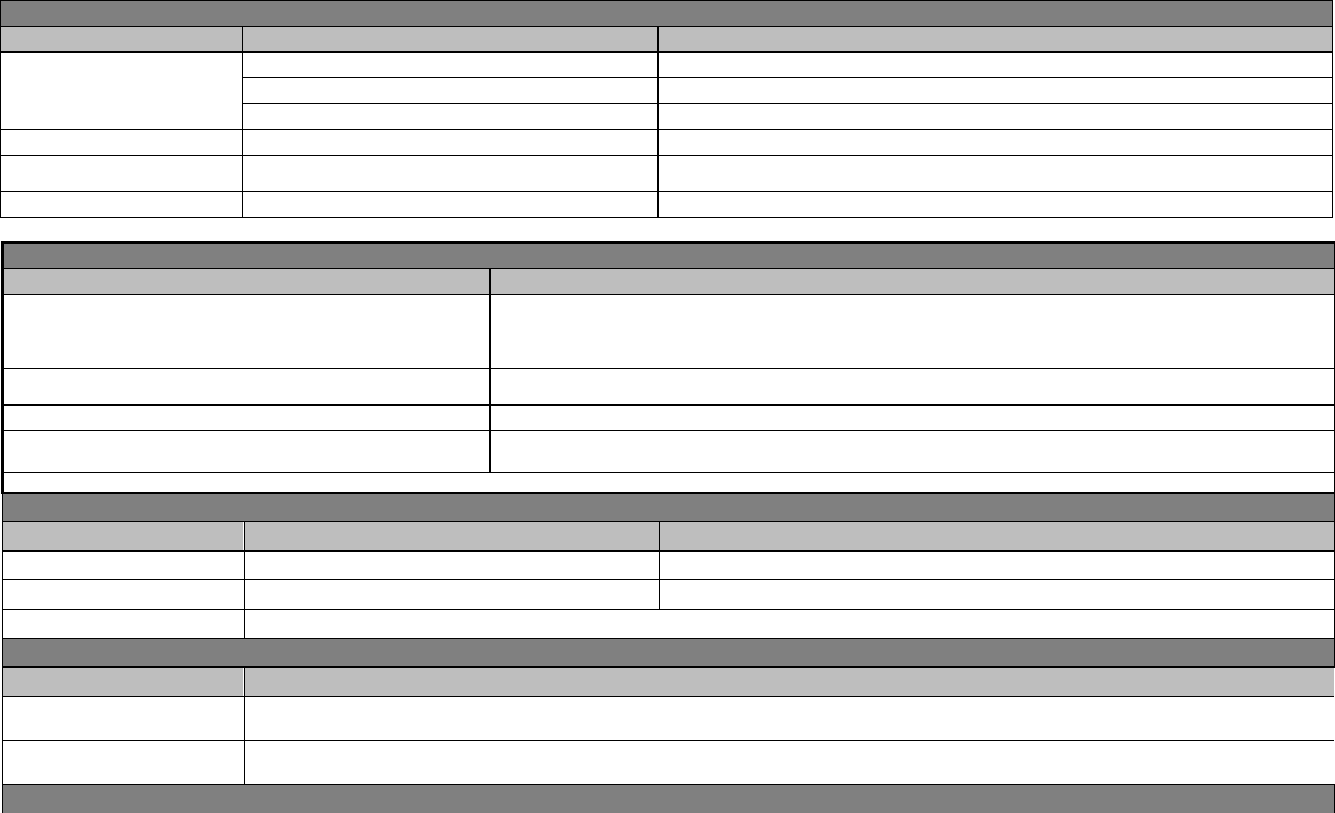 FREEFOR A FEE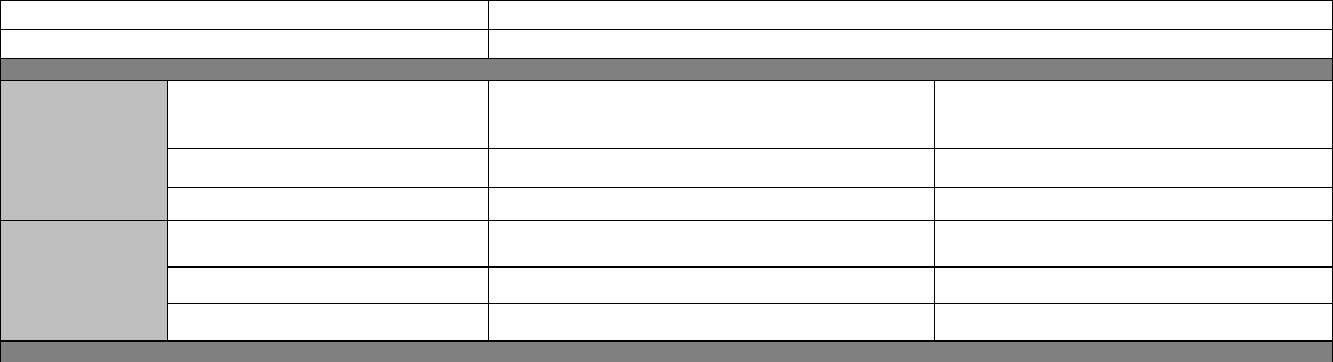 Additional information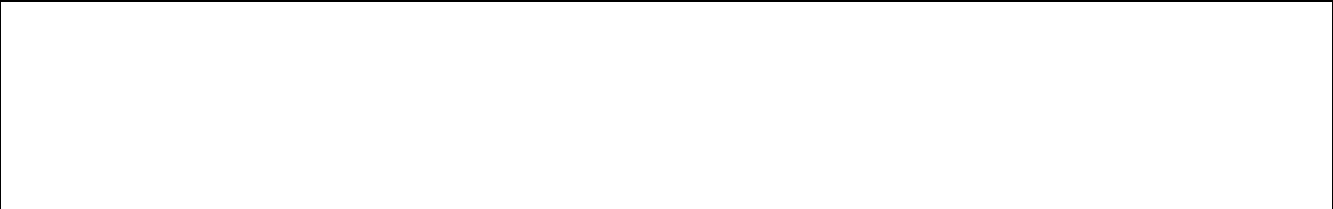 On arrival, the Ultra All Inclusive package starts with lunch and ends with breakfast on the day of departure.Dress code – No barefoot and swim wear in the restaurantIt is not tolerated to reserve parasols and sunbeds by placing towels or other personal belongings. . Hotel management reserves the right to duly action against it.Please, don’t bring any food or beverages into your hotel rooms.Dry packages for late arrivals or early departures are available upon request.Sunbeds and loungers are not to be used for periods out of working time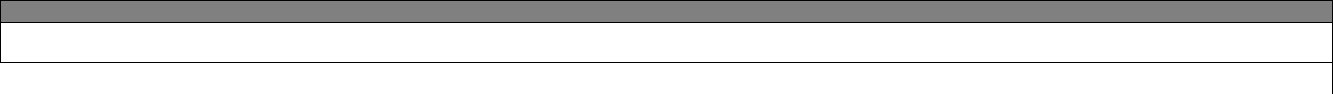  The hotel management reserves the right to make changes to the services provided if necessary in accordance with the C-19 measures.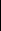 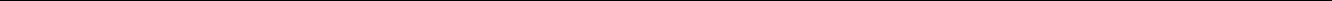 2009Season20092022Concept20224 StarsHeating-Cooling4 StarsIntenso 2012For Handicapped GuestsIntenso 20123000m2Meeting- /Conference RoomOpen air parking, subject to availability, paidCredit CardslocallyCredit CardslocallyAvailablePets14:00Check out timeSunny Beach, BulgariaBourgas Airport32 kmSunny Beach, Bulgaria42.68847773597615, 27.71208867430687Bourgas City Center40 KmThe Nearest SettlementNessebar - 4 kmPublic Transport ConnectionsTaxi, busLocation of the beachLocated directly on the beachBorders of the hotelHotel Blue Pearl, hotel JeraviAccommodation110 rooms220 regular bedsNumber of Beds1 BuildingNumber of floors5 Floors (including ground floor)Double Standard room with Sea View; Double Standard room with Park ViewDouble Standard room with Sea View; Double Standard room with Park ViewRoom FacilitiesStandard Room with Sea ViewStandard Room with ParkView684224 m²24 m²Min. 1 - Max. 2+2 / 3+1Min. 1 - Max. 2+2 / 3+11 Sleeping Room1 Sleeping Room1 Sleeping Room1 Sleeping RoomN/AN/A2 regular Twin beds, floating sofa as an additional2 regular Twin beds, floating sofa as an additional bed.Note: only 2 regular beds in everybed.room !!!It has double or twin beds. It comes withIt has double or twin beds. It comes with individual airMineral water upon arrivalindividual air conditioning, furnished balcony orconditioning, furnished balcony or terrace, mini fridge, TV,terrace, mini fridge, TV, WC and bathtub,WC and bathtub, hairdryer, safe (free of charge). Thosehairdryer, safe (free of charge). Those rooms arerooms are available with park-side viewavailable with sea-side view.✓✓✓✓Bathtub in every room✓✓✓✓✓✓✓✓✓✓✓✓Carpet floorCarpet floor✓✓✓✓✓✓IndividualIndividualN/AN/AN/AN/AEverydayEverydayEvery 4th dayEvery 4th dayonce per day, every dayonce per day, every day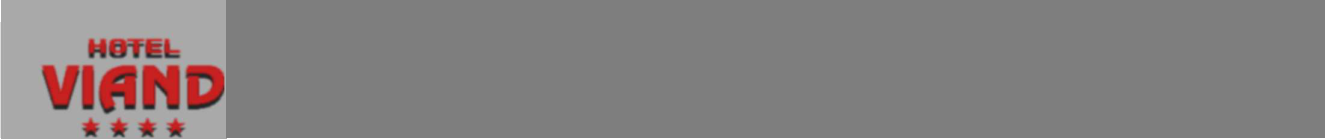 Season 2023Hotel ViandCheck listUltra All Inclusive Food ConceptUltra All Inclusive Food ConceptPlaceServicesOpening HoursBreakfast (Buffet)07:30 - 10:00 - buffet and includes hot drinks, soft drinks, water and variety of juicesLunch (Buffet)12:30 - 14:30 - buffet and includes water, juice, soft drinks, draft beer, wineMain RestaurantDinner (Buffet)18:30 - 21:00 - buffet and includes water, juice, soft drinks, draft beer, wineSeparated Snack StationLate Breakfast / Brunch10:00 – 12:00 – Buffet pizza, hot-dogs, cakes, biscuits, burgers, cold cuts , variety of sandwichesSeparated Snack StationSeparated Snack StationSnack Station12:00 – 17:00 - weekly menu incl. pizza, hot-dogs, cakes, biscuits, burgers, cold cuts , variety of sandwiches, fresh fruits, ice-cream ,French friesRestaurant BarLate snack21:00 – 23:00 including cold packaged sandwiches, Pizza, hot-dogs, cakes, biscuits, burgers, cold cuts.Ultra All Inclusive Beverage ConceptUltra All Inclusive Beverage ConceptBarsOpening HoursLobby Bar10:00 - 23:00soft drinks, draft beer & wine, (local produce) , selected brands of local and importedalcohol, beverages ,refreshing non-alcohol and alcohol cocktails, water, hot drinks, tea, coffee, milkalcohol, beverages ,refreshing non-alcohol and alcohol cocktails, water, hot drinks, tea, coffee, milk10:00 – 12:00 Fresh / Smoothie of the day10:00 – 12:00 Fresh / Smoothie of the dayEspresso coffeeEspresso coffeeRestaurant Bar10:00 - 23:00soft drinks, draft beer & wine, local produce) , selected brands of local and importedalcohol, beverages ,refreshing non-alcohol and alcohol cocktails, water, hot drinks – tea, coffee, milkalcohol, beverages ,refreshing non-alcohol and alcohol cocktails, water, hot drinks – tea, coffee, milkSwimming PoolsPool NameArea (m²)Depth (cm)Outdoor Pool50 m 2160Outdoor PoolOutdoor Children Pool8 m 260Outdoor Children PoolWorking time: 09:00 – 18:00BeachBeach PropertiesBeach DimensionsDistance from the beach to theLength of the beach – 8kmLength of the beach – 8kmHotel 0m , fine sandy beach;Length of the beach – 8kmLength of the beach – 8kmHotel 0m , fine sandy beach;Hotel Private Beachspecial designated area on the beach;special designated area on the beach;For ChildrenPlay groundMini DiscoSports Activities, Pool Games, Competitions, Creative ActivitiesSports Activities, Pool Games, Competitions, Creative ActivitiesOther ServicesParasols, sun loungers at the beach or by the pool 1Wi- Fi in the lobby and in the rooms of the hotelCompetitions, activities, and evening andday animation activities.Parasols, sun loungers at the beach or by the pool 1Wi- Fi in the lobby and in the rooms of the hotelparasol and 2 sun loungers per room.Evening animation shows 6 days per week.Safety Deposit Box in the roomDarts, chess, cardsEvening animation shows 6 days per week.Safety Deposit Box in the roomBeach Towel (Deposit only)Early check in, late check out – upon availabilityParking (subject of availability)– 20 BGN per car per dayLaundry serviceLaundry serviceHealth ServiceShops NEARBY THE HOTELTaxi / rent-a-carShops NEARBY THE HOTELTaxi / rent-a-car